Year 3: Autumn 1 2023 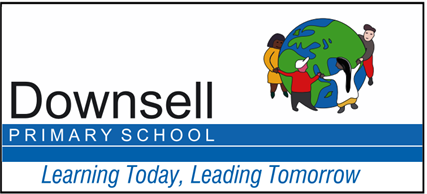 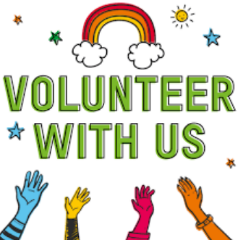 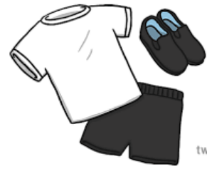 